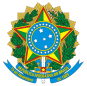 UNIVERSIDADE FEDERAL DE PELOTAS DESPACHOProcesso nº 23110.031638/2018-88Interessado: Coordenação de Obras e Projetos para Estrutura Física, Seção de Projetos de Infraestruturaà COPFEng. Alceu Lopes Jr.Solicito que seja elaborada ART de Segurança do Trabalho para obras de manutenção no telhado do anexo do Lyceu.attOtavio M PeresCriado por 00341569097, versão 2 por 00341569097 em 10/01/2019 11:34:31.Documento assinado eletronicamente por OTAVIO MARTINS PERES, Pró-Reitor, Pró-Reitoria de Planejamento e Desenvolvimento, em 10/01/2019, às 11:34, conforme horário oficial de Brasília, com fundamento no art. 6º, § 1º, do Decreto nº 8.539, de 8 de outubro de 2015.A autenticidade deste documento pode ser conferida no site http://sei.ufpel.edu.br/sei/controlador_externo.php?acao=documento_conferir&id_orgao_acesso_externo=0, informando o código verificador 0409721 e o código CRC A88181F4.Referência: Processo nº 23110.031638/2018-88SEI nº 0409721